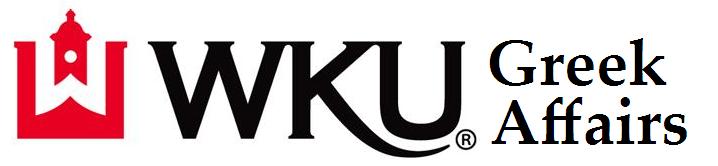 Fraternity Grade RankingsFall 2023All IFC Member Average					3.015All IFC New Member Average				2.645	All IFC Overall Average					2.902All NPHC Fraternity Member Average			2.842All NPHC Fraternity New Member Average		2.923All NPHC Fraternity Overall Average			2.846						
All Fraternity Member Average				3.009		
All Fraternity New Member Average			2.646All Fraternity Overall Average				2.901
All Men’s Average					2.852Sorority Grade RankingsFall 2023All Panhellenic Member Average			3.385All Panhellenic New Member Average			3.146All Panhellenic Overall Average				3.310All NPHC Sorority Member Average			3.222All NPHC Sorority New Member Average		3.129All NPHC Sorority Overall Average			3.199						
All Sorority Member Average				3.378
All Sorority New Member Average			3.146All Sorority Overall Average				3.306
All Women’s Average					3.132	FraternityMember(Rank: 1-18)New Member(Rank: 1-15)Overall(Rank: 1-18)Alpha Gamma Rho2.929 (7)3.085 (2)2.994 (6)Alpha Phi Alpha2.672 (15)--2.672 (11)Alpha Tau Omega2.737 (14)2.308 (12)2.515 (18)Delta Tau Delta2.763 (13)2.562 (10)2.685 (10)FarmHouse2.416 (18)2.731 (7)2.592 (16)Iota Phi Theta3.000 (6)2.923 (4)2.960 (7)Kappa Alpha Order3.180 (3)2.621 (9)3.030 (5)Kappa Sigma 2.789 (12)2.181 (13)2.612 (15)Lambda Chi Alpha2.805 (10)2.049 (15)2.555 (17)Omega Psi Phi2.640 (17)--2.640 (13)Phi Beta Sigma3.070 (5)--3.070 (3)Phi Delta Theta3.103 (4)2.846 (6)3.044 (4)Phi Gamma Delta3.536 (1)3.520 (1)3.532 (1)Pi Kappa Alpha2.922 (9)2.375 (11)2.769 (9)Sigma Alpha Epsilon2.798 (11)2.131 (14)2.619 (14)Sigma Chi2.925 (8)2.874 (5)2.914 (8)Sigma Nu2.647 (16)2.656 (8)2.649 (12)Sigma Phi Epsilon3.368 (2)3.053 (3)3.259 (2)SororityMember(Rank:1-15)New Member(Rank:1-12)Overall(Rank:1-15)Alpha Delta Pi3.721 (1)3.476 (2)3.648 (1)Alpha Gamma Delta3.303 (10)3.143 (7)3.247 (9)Alpha Kappa Alpha3.391 (8)3.129 (8)3.218 (11)Alpha Omicron Pi3.345 (9)3.023 (10)3.254 (8)Alpha Xi Delta3.410 (5)3.298 (3)3.380 (5)Chi Omega3.405 (7)3.115 (9)3.329 (6)Delta Sigma Theta3.121 (12)--3.121 (12)Delta Zeta3.108 (13)2.755 (11)2.977 (13)Kappa Delta3.406 (6)3.519 (1)3.436 (2)Omega Phi Alpha3.515 (2)3.188 (4)3.398 (4)Phi Mu3.274 (11)3.162 (5)3.240 (10)Sigma Alpha3.461 (3)3.161 (6)3.313 (7)Sigma Gamma Rho3.418 (4)--3.418 (3)Sigma Kappa3.089 (14)2.638 (12)2.870 (14)Zeta Phi Beta2.809 (15)--2.809 (15)